Escuela Técnica Superior de Ingenieros Industriales y de Telecomunicación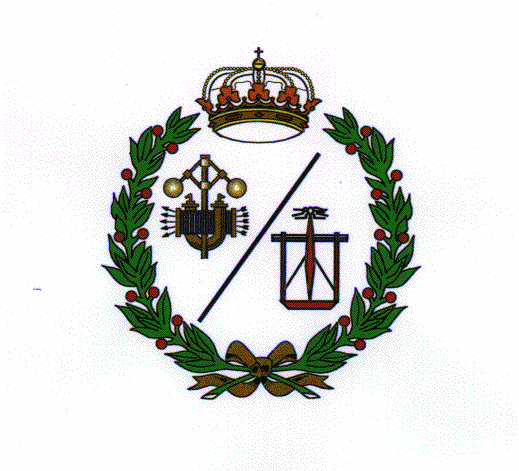 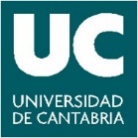 Alumnos que participan en programas de movilidad académica en el Grado en Ingeniería Química. Curso 2021-2022DestinoMesesCréditos N.º de alumnosNORWEGIAN UNIVERSITY FOR SCIENCE AND TECHNOLOGY (NTNU) TRONDEHIM6301POLITECHNIKA KRAKOWSKA6302UNIVERSITEIT GENT6301TECHNISCHE UNIVERSITAT GRAZ6301UNIVERSITATEA POLITEHNICA BUCURESTI6242UNIVERSITY OF MINHO6301